Draga djeco i roditelji!Na linku ispod teksta pogledajte igrokaz te u crtančice nacrtajte svoju mamu!KAKAV DAR MAJCIPo želji obojite cvijeće za mamu!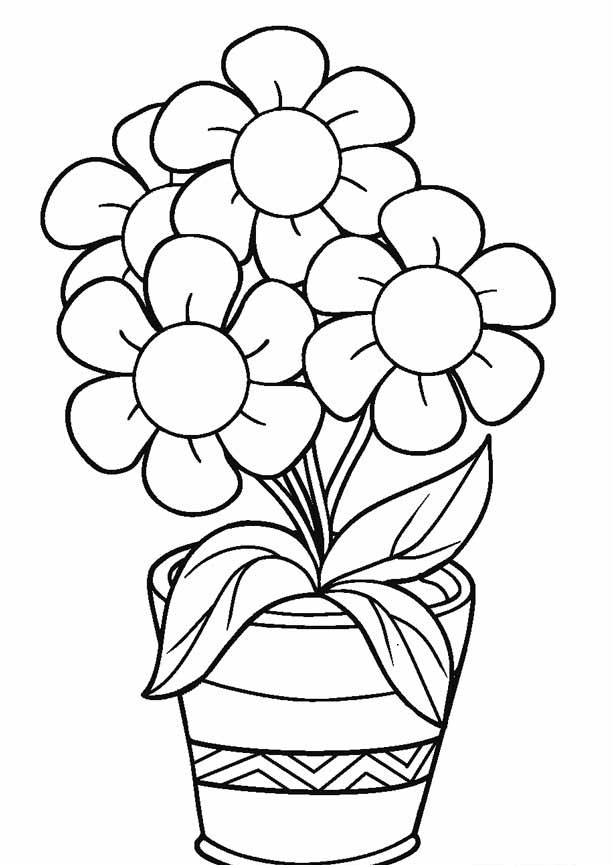 